ORUÇ KONUSUNDAKİ HÜKMÜNÜZ, HANGİ BÖLGEDE OLURSA OLSUN SİZİNLE BERABER İKÂMET EDEN MÜSLÜMANLARIN HÜKMÜ GİBİDİRحكمك في الصيام حكم المسلمين الذين تسكن معهم في أي إقليم كانباللغة التركية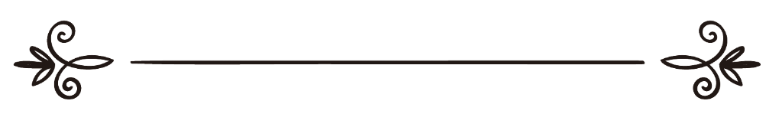 Salih b. Fevzân el-Fevzânاسم المؤلفصالح بن فوزان الفوزانÇevirenMuhammed Şahinترجمةمحمد شاهينGözden GeçirenAli Rıza Şahinمراجعةعلي رضا شاهينSoru: Örneğin Ramazan ayı Suudi Arabistan’da Cumartesi günü, Cezayir’de pazar günü başlıyorsa, Cezayir’de yaşayan bir kimse, Suudi Arabistan ile birlikte oruca başlarsa, bu câiz midir, değil midir? Bu kimse, kimlerle bayram etmelidir? Çünkü Suudi Arabistan ile birlikte bayram yapsa, yaşadığı ülkedeki insanlar o gün oruç tutmaktadırlar. O gün oruç tutsa, birlikte oruca başladığı ülkede (Suudi Arabistan'da) o gün bayramdır?Cevap:Nebi -sallallahu aleyhi ve sellem- şöyle buyurmuştur:"Ramazan hilalini gördüğünüzde oruca başlayın, Şevval hilalini gördüğünüzde orucu bırakın (bayram yapın)."Nebi -sallallahu aleyhi ve sellem-, orucun farziyetini hilalin görülmesine bağlamıştır. Âlimlerin iki görüşünden sahih olanına göre hilalin farklı yerlerde, farklı zamanlarda görülmesi sebebiyle Ramazan'ın başlangıcında farklılıklar olabilir. Şüphesiz Cezayir’de hilal, Suudi Arabistan’da görüldüğünden farklı bir zamanda görülebilir. Herkes hilali gördüğünde bulunduğu bölge veya ülke halkıyla birlikte oruç tutar ve onlarla birlikte bayram eder. Siz de ister Cezayir’de olun, isterse başka bir yerde olun, hangi ülkede ikâmet ediyorsanız, o bölge halkının hükmüne tabi olursunuz, onlarla birlikte oruç tutar ve onlarla birlikte bayram edersiniz.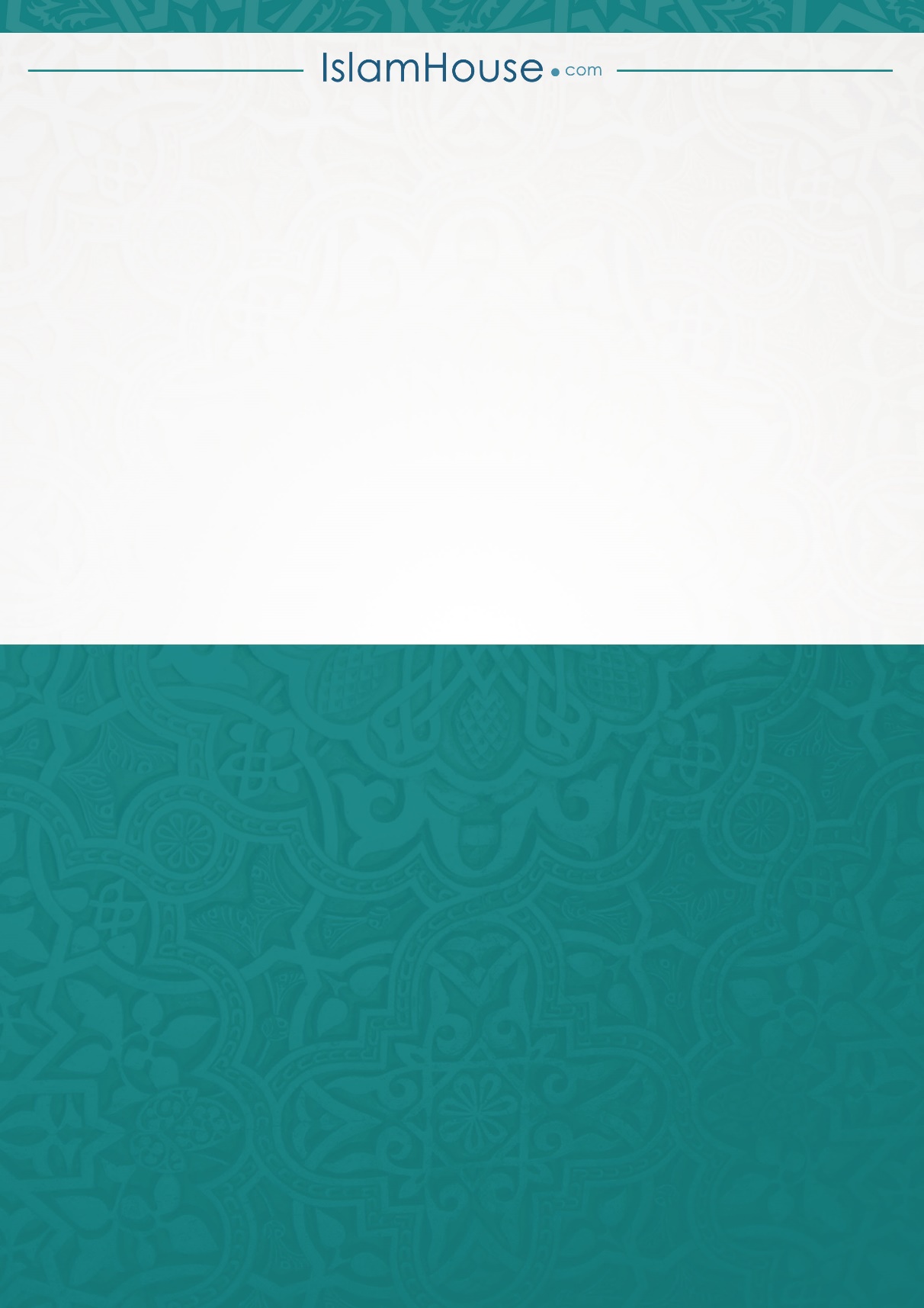 